云南省发展和改革委员会关于公布云南省2022年秋季第二批中小学教辅材料零售价格的通知各州（市）发展和改革委员会，崇文书局有限公司：按照《云南省物价局云南省新闻出版广电局关于进一步加强中小学教材价格管理的通知》（云价价格〔2016〕62 号）和有关文件要求，省发展改革委核定了云南省2022 年秋季第二批中小学7 本教辅材料零售价格，具体见附件。附件：云南省2022年秋季第二批中小学教辅材料零售价格表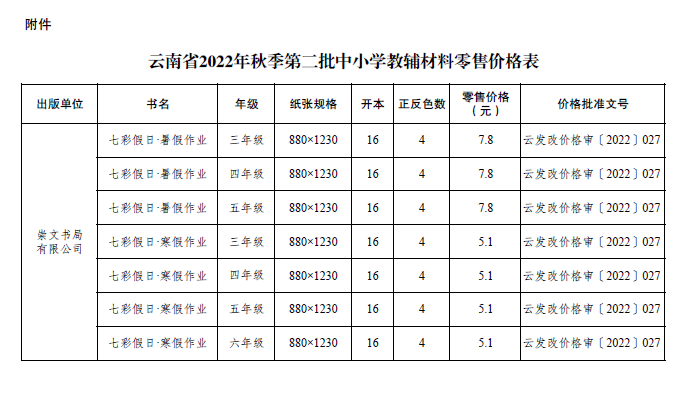 